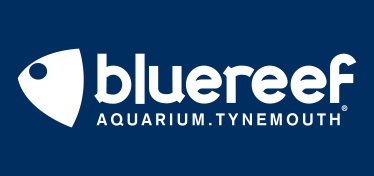 Volunteer Application FormPlease return this form to tynemouth@bluereefaquarium.co.uk or post to:Blue Reef Tynemouth, Grand Parade, Tynemouth, NE30 4JF.NameAddressEmail AddressTelephone NumberDate of Birth(Please note that for health and safety reasons we can only take on volunteers over 18)Why would you like to join our volunteer visitor services team?What previous experience do you have which would be relevant to your volunteering?When are you available to volunteer? (Please give days available to work as well as any holidays booked)Please add any other information which you feel would support your application.SignedDate